AGENDACALL TO ORDERDISCUSSION ITEMS1.	Audit Presentation (Chris Tucker)2.	Site plan for utility at Grower's Outlet (Ryan Spitzer)3.	Temporary facility for moving of PCS to Dover Street (Ryan Spitzer)ADJOURNIf you require any type of reasonable accommodation as a result of physical, sensory, or mental disability in order to participate in this meeting, please contact Lisa Snyder, Clerk of Council, at 704-889-2291 or lsnyder@pinevillenc.gov. Three days’ notice is required.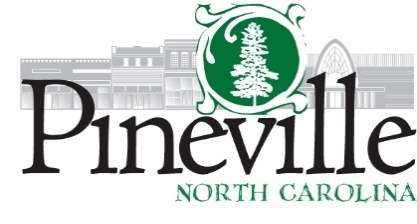 Town Council Work SessionTown Hall Council ChambersMonday, November 27, 2023 AT 6:00 PMhttps://us02web.zoom.us/j/81721555678https://us02web.zoom.us/j/81721555678